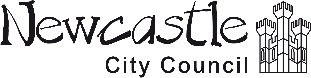 SEN Governor ReportThe SEND Code of Practice does not make any specific reference to what governors should be told about SEND. However, the DfE Governance Handbook (October 2020) states that a head teacher needs to give the governing body all the information they require to fulfil their duties. It is recommended that SENCOs provide an annual SEN report to governors to allow them to scrutinise and monitor this area effectively. Alternatively, the information could be included within the head teacher’s report.  The Ofsted school inspection handbook, Section 5 (August 2016) states that inspectors will consider whether governors can evaluate how the school is using the special educational needs funding.The following are suggestions of information that could be included:SEN overview – profile of pupils - numbers/ percentages on SEN register in each year, primary need, SEN support / EHCPData – school headline information in relation to attainment, progress, attendance and exclusions for pupils with SEN (For primary the LA headline data proforma could be used) Use of SEN funding Interventions – effectiveness and impact ARP information, where applicableWorking with external agenciesKey priorities / actions and next stepsStaff development / training Parental / pupil involvementTransition arrangementsIndividual pupils / staff should not be identified.Impact should be threaded through the report